Publicado en  el 26/02/2014 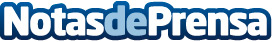 La Policía Nacional libera a un hombre secuestrado en su propio domicilio por su socio y tres encapuchadosUn total de cuatro personas han sido arrestadas en la localidad madrileña de LeganésDatos de contacto:Policia NacionalNota de prensa publicada en: https://www.notasdeprensa.es/la-policia-nacional-libera-a-un-hombre_1 Categorias: Madrid http://www.notasdeprensa.es